                             Консультация Дидактический материал для занятий в ДОУ.Игры с элементами Су-джок терапии.     В последнее время всеобщий интерес к нетрадиционным формам и средствам работы с детьми значительно вырос. В своей работе я успешно использую элементы Су-джок терапии. Су-джок терапия, обладая высокой эффективностью, безопасностью и простотой, является достаточно хорошей системой самооздоровления. Использование Су-джок массажёров в комплекте с металлическими кольцами, в сочетании с различными играми, упражнениями способствуют повышению физической и умственной работоспособности детей, создаёт функциональную базу для сравнительно быстрого перехода на более высокий уровень двигательной активности мышц и возможность для оптимальной целенаправленной работы с ребёнком.                                              Поскольку    на    ладони     находится   множество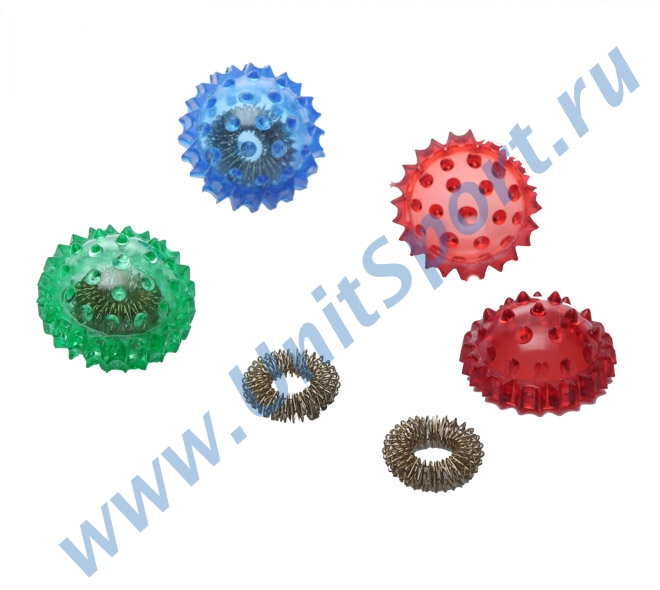                                      биологически активных точек,  эффективным способом                                     их стимуляции является массаж специальным шариком.                                     Прокатывая шарик между ладошками,  дети массируют                                     мышцы рук.                                              Массаж эластичным кольцом помогает стимулировать работу внутренних органов. Так как все тело человека проецируется на кисть и стопу, а также на каждый палец кисти и стопы, эффективным способом профилактики и лечения болезней является массаж пальцев, кистей и стоп эластичным кольцом. Кольцо нужно надеть на палец и провести массаж зоны соответствующей пораженной части тела, до ее покраснения и появлении ощущения тепла. Эту процедуру можно повторять несколько раз в день. А мы делаем это в игровой форме. 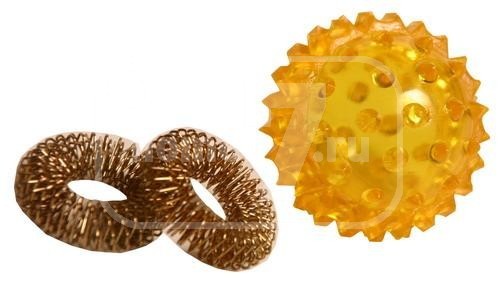 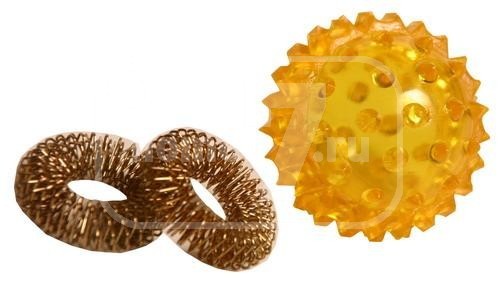 Игровые упражнения в стихах:Ёжик в гости к нам пришёл,                (катаем в ладонях по кругу)Поздоровался, прошёл.                        (зажать между ладонями)Угощенье всем принёс,                        (катаем в ладонях по кругу)Положил их на поднос:                        (раскрыть ладошку)Яблоки и груши,                                   (нажимаем по очереди каждым Пряники, ватрушки                                пальчиком)Угощенья хороши,                                 (катаем в ладонях по кругу)Кушайте все от души.Мы по лесу шли, шли                              (катаем в ладонях по кругу)В норке ёжика нашли.С нами ёжик поиграл,                              (катаем шарик вертикально)Наши пальцы посчитал.Раз, два, три, четыре, пять                       (нажимаем по очереди каждым Продолжай считать подряд.                     пальчиком)Шесть, семь, восемь, девять, десятьСчёт закончен, стой на месте.                 (зажать между ладонями)Ёжик прыгнул, убежал                            (стучим шариком об ладошку)И домой не опоздал.Вышли дети на крылечко                   (сжимают и разжимают кулачки)И нашли себе колечко,Стали весело игратьСвои пальцы разминать.Пальчик толстый и большой,             (по очереди надевают на каждыйПоиграй-ка, друг со мной,                   пальчик и прокатывают кольцоУказательный дружок                          вверх и вниз)Скушай лучше пирожок,Средний пальчик самый длинныйИ стоит он в середине,Безымянный, молодец,Очень ловкий удалец!А мизинчик малышокЛюбит бегать за порог.Игры по подготовке к обучению грамоте и развитию речи.«Весёлые звуки»Цель: закрепить умение выполнять звуковой анализ слова, называть звуки, обозначая их половинками шариков соответствующего цвета: твёрдый согласный звук – синим, мягкий согласный звук – зелёным, гласный звук – красным.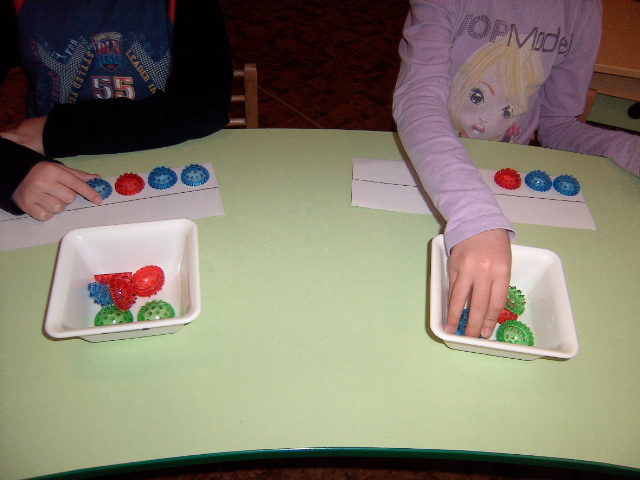 «Твёрдый, мягкий» Цель: закрепить понятия «твёрдый» и «мягкий» звук; развивать умение определять на слух звуки и поднимать шарик нужного цвета вверх.«Подбери цвет» Цель: развивать умение составлять цветовую композицию из половинок шарика разного цвета. По инструкции педагога дети собирают красно-зелёный, сине-зелёный, красно-синий и др. шарики.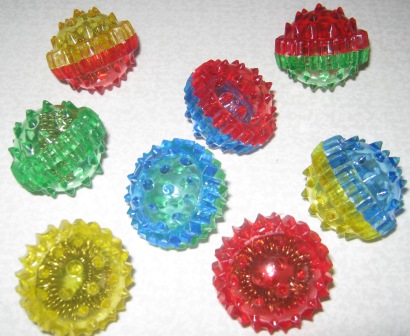 «Шарик кати – слово говори»Цель: закрепить умение называть слова на заданный звук.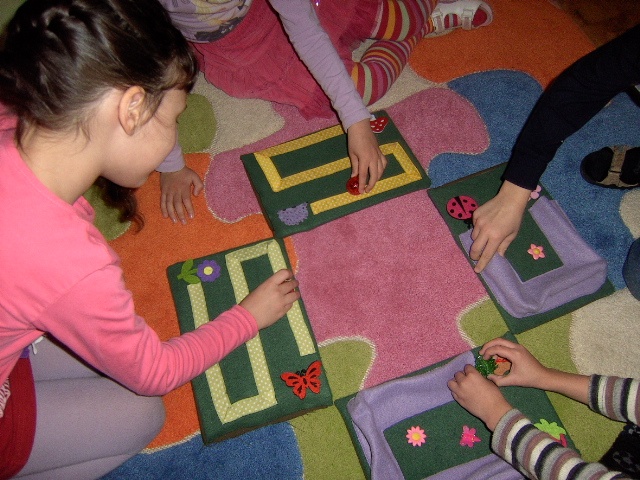 Список литературы1. Аммосова Н.С. Самомассаж рук при подготовке детей с речевыми нарушениями: Логопед, № 6, 2004 . – с. 78-82.2. Бот О.С. Формирование тонких движений пальцев рук у детей с общим недоразвитием речи: Дефектология, № 1, 1983.3. Богуш Д.А. корейский метод Су-Джок. – М.: Ника – Центр, 2008.4. Громова О.Е. Инновация в логопедическую практику: Методическое пособие для ДОУ. Линка-Пресс, 2008.5. Ивчатова Л. А. Су-док терапия в коррекционно-практической работе с детьми. Логопед – 2010. № 1.6. Крупенчук О.И. Пальчиковые игры.- Литера, 2008.7. Новикова О.А. ум на кончиках пальцев: веселые пальчиковые игры. – М. АСТ, 2007.8. Османова Г.А. Новые игры с пальчиками для развития мелкой моторики: Популярная логопедия – КАРО, 2008.9. Пак Чжэ Ву. Вопросы терапии и практики Су-Джок терапии: Серии книг по Су-Джок терапии. Су-Джок Академия, 2009.Источник: http://nsportal.ru/sites/default/files/2015/04/10/igry_s_elementami_su-dzhok_terapii.docx                                                                                  Дата: 15.06.2015годВыполнила учитель – логопед: Ленцова М.В.Сказка «Ежик на прогулке»Цель: воздействовать на биологически активные точки по системе Су Джок, стимулировать речевые зоны коры головного мозга.
Оборудование: массажер Су-Джок. Жил - да был ежик в лесу, в своем домике - норке (зажать шарик в ладошке). Выглянул ежик из своей норки (раскрыть ладошки и показать шарик) и увидел солнышко. Улыбнулся ежик солнышку (улыбнуться, раскрыть одну ладошку веером)  и решил прогуляться по лесу. Покатился ежик по прямой дорожке (прямыми движениями по ладошке раскатывать шарик), катился-катился и прибежал на красивую, круглую полянку (ладошки соединить в форме круга). Обрадовался ежик и стал бегать  и прыгать по полянке (зажимать шарик между ладошками). Стал цветочки нюхать (прикасаться колючками шарика к кончику пальца и делать глубокий вдох). Вдруг набежали тучки (зажать шарик в одном кулачке, в  другом, нахмуриться), и закапал дождик: кап-кап-кап (кончиками пальцев в щепотке стучать по колючкам шарика). Спрятался ежик под большой грибок (ладошкой левой руки сделать шляпку и спрятать шарик под ней) и укрылся от дождя,  а когда закончился дождь, то на полянке выросли разные грибы: подосиновики, подберезовики, опята, лисички и даже белый гриб (показать пальчики). Захотелось ежику обрадовать маму, собрать грибы и отнести их домой, а их так много: как понесет их ежик? Да, на своей спинке. Аккуратно насадил ежик грибочки на иголки (каждый кончик пальчика потыкать шипиком шарика) и довольный побежал домой (прямыми движениями по ладошке раскатывать шарик).